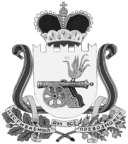 СОВЕТ ДЕПУТАТОВ ТУМАНОВСКОГО СЕЛЬСКОГО ПОСЕЛЕНИЯВЯЗЕМСКОГО РАЙОНА СМОЛЕНСКОЙ ОБЛАСТИРЕШЕНИЕот 11.03.2022              №4О досрочном прекращении полномочий депутата Совета депутатов Тумановского сельского поселения Вяземского района Смоленской области Иванова Анатолия ИвановичаВ соответствии с пунктом 1 части 10 статьи 40 Федерального закона от 06.10.2003 № 131-ФЗ «Об общих принципах организации местного самоуправления в Российской Федерации», пунктом 1 части 1 статьи 28 Устава Тумановского сельского поселения Вяземского района Смоленской области, Совет депутатов Тумановского сельского поселения Вяземского района Смоленской областиРЕШИЛ:      1. Досрочно  прекратить полномочия депутата Совета депутатов Тумановского сельского поселения Вяземского района Смоленской области Иванова Анатолия Ивановича  28.02.2022 года в связи со смертью. 2. Обнародовать настоящее решение на информационных стендах Тумановского сельского поселения Вяземского района Смоленской области  и разместить на официальном сайте  Администрации Тумановского сельского поселения  Вяземского района Смоленской области.     3.Направить настоящее решение в территориальную избирательную комиссию муниципального образования «Вяземский район» Смоленской области.Глава муниципального образованияТумановского сельского поселения Вяземского района Смоленской области				      М.Г.Гущина